WEBサイト「インターネットはいろいろなトラブルともつながっている」のご案内大阪府消費生活センターでは、小学生から20代までの若者向け消費者教育教材 「インターネットはいろいろなトラブルともつながっている」を運用しています。若者に多いトラブル事例などを紹介しています。ぜひ、ご活用ください！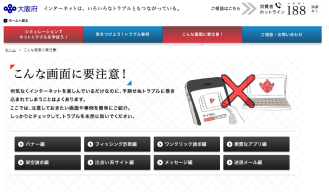 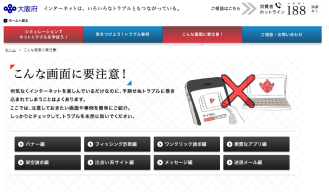 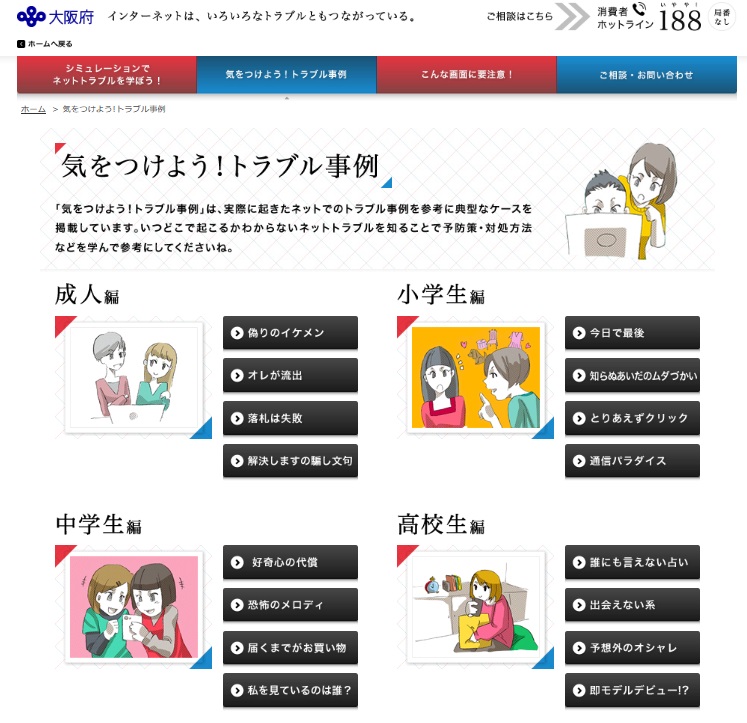 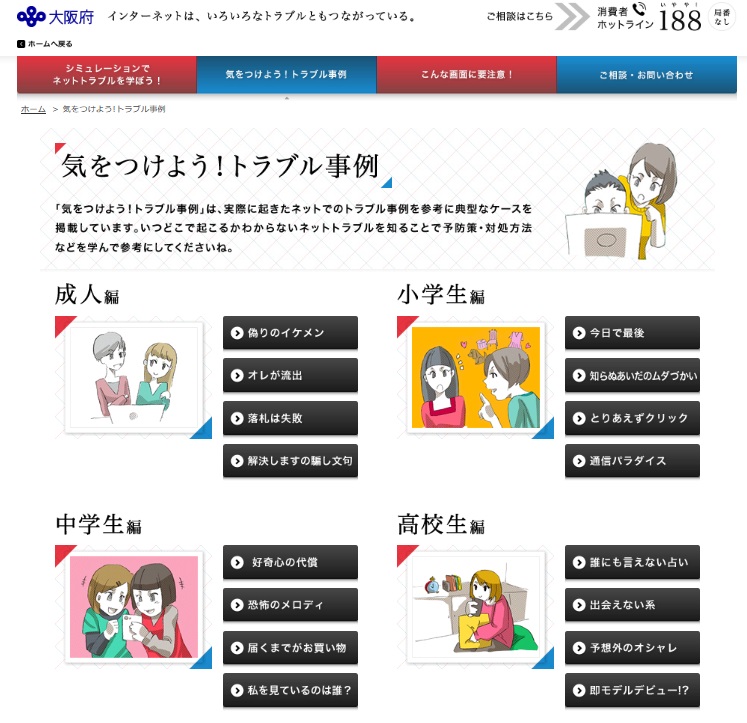 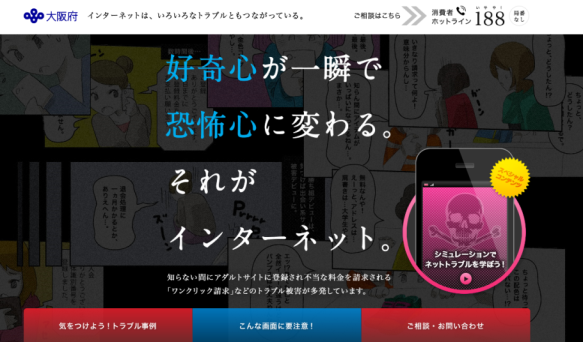 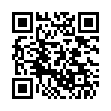 ※平成24年度に府内各校あてに送付したDVD「インターネットはいろいろなトラブルともつながっている」も引き続きご活用ください。
　　　　　　　　　　　　（DVDの追加送付には対応できませんのでご了承願います。）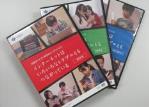 